 FOUR SEASONS SINGLE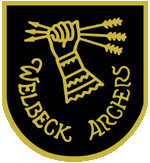         TWO WAY CLOUT2019 - 2020	Archer NameClassBow Class Round 1Round 2Round 3Round 4 TotalDiscard ScoreTournament ScoreGents Shooting 165 mGents Shooting 165 mGents Shooting 165 mGents Shooting 165 mGents Shooting 165 mGents Shooting 165 mGents Shooting 165 mGents Shooting 165 mGents Shooting 165 mGents Shooting 165 mJohn CromeGentsRecurve13412692352Steve VernonGents Bare Bow1179480301Alan StanleyGentsBare Bow10811568291Gerald DrakefieldGentsBare Bow10110271274Alan BartonGentsBare Bow999361253David PryceGentsBare Bow1137360246Ken EdgsonGentsBare Bow768070226Keith GascoigneGentsBare Bow915571217Derek TaylorGentsBare Bow7669-145Carl LeadbeaterGentsBare Bow5858-116Andrew SpacieGentsBare Bow--110110Kevin FletcherGentsBare Bow-276794Andrew SmithGentsBare Bow33-4780Matt JonesGentsBare Bow63--63Gary BradleyGentsBare Bow48--48Oliver HackerGentsBare Bow35--35Richard BreachGentsBare Bow-31-31Paul CliftonGentsBare Bow28Ret--28Ladies shooting 125mLadies shooting 125mLadies shooting 125mLadies shooting 125mLadies shooting 125mLadies shooting 125mLadies shooting 125mLadies shooting 125mLadies shooting 125mLadies shooting 125mBecky MorrisLadiesBare Bow10884-192Chris BreachLadiesBare Bow7065-135Helen NeumanLadiesBare Bow70--70Zoe JonesLadiesBare Bow68--68LadiesBare BowJunior Ladies shooting 125mJunior Ladies shooting 125mJunior Ladies shooting 125mJunior Ladies shooting 125mJunior Ladies shooting 125mJunior Ladies shooting 125mJunior Ladies shooting 125mJunior Ladies shooting 125mJunior Ladies shooting 125mJunior Ladies shooting 125mTess ReynoldsJr Ladies Bare Bow50--50Ladies shooting 91.5mLadies shooting 91.5mLadies shooting 91.5mLadies shooting 91.5mLadies shooting 91.5mLadies shooting 91.5mLadies shooting 91.5mLadies shooting 91.5mLadies shooting 91.5mLadies shooting 91.5mTracy SmithLadiesBare Bow93--93Junior Gents shooting 91.5Junior Gents shooting 91.5Junior Gents shooting 91.5Junior Gents shooting 91.5Junior Gents shooting 91.5Junior Gents shooting 91.5Junior Gents shooting 91.5Junior Gents shooting 91.5Junior Gents shooting 91.5Junior Gents shooting 91.5Morgan BradleyJr GentsBare Bow39--39Junior Gent shooting 55mJunior Gent shooting 55mJunior Gent shooting 55mJunior Gent shooting 55mJunior Gent shooting 55mJunior Gent shooting 55mJunior Gent shooting 55mJunior Gent shooting 55mJunior Gent shooting 55mJunior Gent shooting 55mMorgan Mc DowellJr GentsBare Bow39--39Junior Ladies shooting 55mJunior Ladies shooting 55mJunior Ladies shooting 55mJunior Ladies shooting 55mJunior Ladies shooting 55mJunior Ladies shooting 55mJunior Ladies shooting 55mJunior Ladies shooting 55mJunior Ladies shooting 55mJunior Ladies shooting 55mAmelia HackerJr LadiesBare Bow20--20